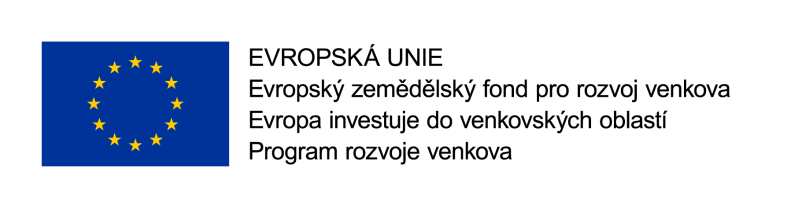 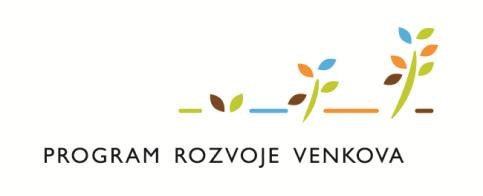 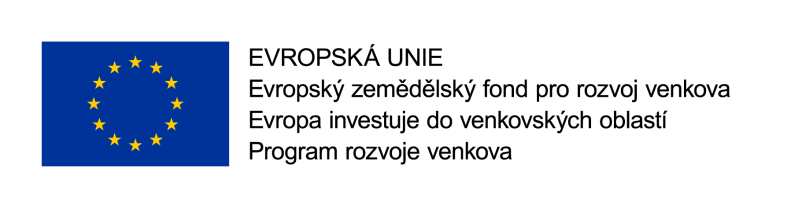 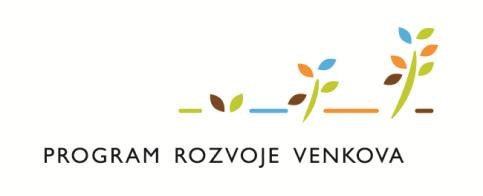 Přílohy předkládané při podání Žádosti o dotaci na MAS: Žadatel je povinen společně s Žádostí o dotaci předložit všechny relevantní povinné přílohy uvedené v Pravidlech, kterými se stanovují podmínky pro poskytování dotace na projekty Programu rozvoje venkova na období 2014 – 2020 pro operaci 19.2.1 Podpora provádění operací v rámci strategie komunitně vedeného místního rozvoje. Předložení veškerých povinných příloh (tzn. relevantních příloh stanovených Pravidly pro operaci 19.2.1 a povinných příloh stanovených MAS) je podmínkou pro příjem žádostí. Seznam příloh předkládaných společně s Žádostí o dotaci na MASPovinné přílohy společné pro všechny Fiche Některé přílohy předkládané při podání žádosti o dotaci jsou součástí formuláře Žádosti o dotaci. Metodiky a příručky, usnadňující správné vyplnění Žádosti o dotaci k posouzení finančního zdraví, veřejným zakázkám a povinné publicitě, jsou uveřejněny na internetových stránkách www.eagri.cz/prv a www.szif.cz. 1) V případě, že projekt/část projektu podléhá řízení stavebního úřadu, pak pravomocné a platné (v případě veřejnoprávní smlouvy platné a účinné) odpovídající povolení stavebního úřadu (dle Obecných podmínek Pravidel, kapitola 1. „Řízení stavebního úřadu“), na jehož základě lze projekt/část projektu realizovat – prostá kopie. 2) V případě, že projekt/část projektu podléhá řízení stavebního úřadu, pak stavebním úřadem ověřená projektová dokumentace předkládaná k řízení stavebního úřadu v souladu se zákonem č. 183/2006 Sb., o územním plánování a stavebním řádu (stavební zákon), ve znění pozdějších předpisů, a příslušnými prováděcími předpisy – prostá kopie (lze předložit v listinné podobě). 3) Půdorys stavby/půdorys dispozice technologie v odpovídajícím měřítku s vyznačením rozměrů stavby/technologie k projektu/části projektu, pokud není přílohou projektová dokumentace předkládaná k řízení stavebního úřadu v souladu se zákonem č. 183/2006 Sb. o územním plánování a stavebním řádu (stavební zákon), ve znění pozdějších předpisů, a příslušnými prováděcími předpisy – prostá kopie. 4) Katastrální mapa s vyznačením lokalizace předmětu projektu (netýká se mobilních strojů) v odpovídajícím měřítku, ze které budou patrná čísla pozemků, hranice pozemků, název katastrálního území a měřítko mapy (není-li součástí projektové dokumentace) – prostá kopie (lze předložit v listinné podobě). 5) Formuláře pro posouzení finančního zdraví žadatele, u něhož je prokázání vyžadováno.(Formuláře mají formu pdf a lze je vygenerovat na Portálu Farmáře. Žadatel zvolí typ formulářů dle způsobu vedení účetnictví v plném/zjednodušeném rozsahu, nebo daňové evidence.)6) Pokud žadatel uplatňuje nárok na vyšší míru dotace nebo se jedná o žadatele, který musí pro splnění definice spadat do určité kategorie podniku podle velikosti nebo žádá v režimu de minimis – Prohlášení o zařazení podniku do kategorie mikropodniků, malých a středních podniků podle velikosti dle Přílohy 5 Pravidel (elektronický formulář ke stažení na www.eagri.cz/prv, www.szif.cz a www.nadorlici.cz). Přílohu zároveň předkládá i žadatel, který chce obdržet body za preferenční kritérium Velikost žadatele. 7) V případě nákupu nemovitosti jako výdaje, ze kterého je stanovena dotace, znalecký posudek, ne starší než 6 měsíců před podáním Žádosti o dotaci na MAS - prostá kopie. 8) Doklad o souladu se Strategií komunitně vedeného místního rozvoje pro území MAS NAD ORLICÍ na období 2014 – 2020 (vzor zveřejněn na webu MAS) - originál.9) Osvědčení právního statutu vč. dokladu o osobách oprávněných jednat jménem žadatele (např. stanovy, volba statutárních zástupců atd.), který je v souladu s definicí příjemce dotace – prostá kopie. Pro osvědčení o právním statutu je možné využít výpis z rejstříku ARES (http://wwwinfo.mfcr.cz/ares/ares_es.html.cz) či Justice.cz (http://portal.justice.cz/Justice2/Uvod/uvod.aspx), který bude obsahovat aktuální a platné údaje a nebude starší než 1 měsíc k datu předložení Žádosti o dotaci na MAS. V případě, že z tohoto výpisu nebude patrné, kdo je statutárním zástupcem žadatele a jakým způsobem probíhá podepisování za daný subjekt, žadatel doloží dokumenty prokazující tyto náležitosti. Postačí, když bude doložena pouze část dokumentů obsahujících potřebné údaje (např. výňatek ze stanov, výpis ze zasedání). U FO podnikajících postačí doložit výpis z rejstříku. 10) V případě, že pro realizaci projektu (či jeho jednotlivé části) není třeba stavební povolení nebo ohlášení stavby nebo jiné opatření stavebního úřadu, pak Čestné prohlášení žadatele ke stavebním pracím (vzor je přílohou výzvy a je zveřejněn na webu MAS) – originál. Toto čestné prohlášení se dokládá pouze v případě, že jsou součástí projektu stavby, stavební úpravy, udržovací práce na stavbách či terénní úpravy. 11) V případě, že projekt (či jednotlivé části projektu) nepodléhá/jí řízení stavebního úřadu a součástí projektu jsou stavby, stavební úpravy, udržovací práce na stavbách či terénní úpravy, doloží žadatel vyjádření stavebního úřadu, že na daný projekt není zapotřebí stavební povolení, ohlášení stavby ani jiné opatření stavebního úřadu - prostá kopie.Nepovinné přílohy stanovené MAS: Předložení nepovinných příloh nemá vliv na příjem žádosti – má vliv pouze na výši bodového ohodnocení projektu. Nepovinnými přílohami k Žádosti o dotaci jsou: Platné osvědčení o původu biopotraviny/biokrmiva, které je uděleno některou z kontrolních organizací pověřenou MZe dle § 29 zákona č. 242/2000 Sb., tzn. ABCERT AG, BIOKONT CZ s.r.o., KEZ o.p.s. a BUREAU VERITAS CZECH REPUBLIC, spol. s r.o. – prostá kopie. Žadatel předkládá pouze v případě, že požaduje body za preferenční kritérium Žadatel je ekologickým zemědělcem. Platný certifikát značky ,,ORLICKÉ HORY – regionální produkt“ – prostá kopie. Žadatel předkládá pouze v případě, že požaduje body za preferenční kritérium Žadatel je v době podání Žádosti o dotaci na MAS držitelem regionální značky ,,ORLICKÉ HORY - regionální produkt". Platný certifikát systému bezpečnosti a jakosti potravin nebo krmiv vydaný certifikačním orgánem (např. BRC, IFS), který je akreditován pro příslušný systém – prostá kopie. Žadatel předkládá pouze v případě, že požaduje body za preferenční kritérium Využití šetrných forem hospodaření. Povinné přílohy pro jednotlivé Fiche stanovené nad rámec společných přílohF2 	PRV 2 – Podpora místního zemědělstvíČlánek 17, odstavec 1., písmeno a) Investice do zemědělských podniků1) Souhlasné stanovisko Ministerstva životního prostředí dle závazného vzoru (vydává krajské středisko Agentura ochrany přírody a krajiny České republiky nebo místně příslušná správa NP). Příloha bude požadována pouze v případě, kdy předmětem dotace bude výstavba/rekonstrukce oplocení pastevního areálu nebo chov vodní drůbeže (viz Příloha 7 Pravidel) – prostá kopie. 2) U projektu vyžadujícího posouzení vlivu záměru na životní prostředí dle přílohy č. 1 zákona č. 100/2001 Sb., o posuzování vlivů na životní prostředí a o změně některých souvisejících zákonů (zákon o posuzování vlivů na životní prostředí), ve znění pozdějších předpisů, sdělení k podlimitnímu záměru se závěrem, že předložený záměr nepodléhá zjišťovacímu řízení, nebo závěr zjišťovacího řízení s výrokem, že záměr nepodléhá dalšímu posuzování nebo souhlasné stanovisko příslušného úřadu k posouzení vlivu záměru na životní prostředí - prostá kopie. 3) V případě, že pro realizaci projektu není vyžadováno posouzení vlivu záměru na životní prostředí dle přílohy č. 1 zákona č. 100/2001 Sb., o posuzování vlivů na životní prostředí a o změně některých souvisejících zákonů (zákon o posuzování vlivů na životní prostředí), ve znění pozdějších předpisů, a to ani podlimitně, čestné prohlášení žadatele uvedené v Příloze 11 Pravidel. Čestné prohlášení je součástí formuláře Žádosti o dotaci. F3	PRV 3 – Rozvoj místní produkceČlánek 17, odstavec 1., písmeno b) Zpracování a uvádění na trh zemědělských produktů1) V případě projektů zpracování zemědělských produktů, kdy výstupním produktem je produkt nespadající pod přílohu I Smlouvy o fungování EU, které vyžadují posouzení vlivu záměru na životní prostředí dle přílohy č. 1 zákona č. 100/2001 Sb., o posuzování vlivů na životní prostředí a o změně některých souvisejících zákonů (zákon o posuzování vlivů na životní prostředí), ve znění pozdějších předpisů, sdělení k podlimitnímu záměru se závěrem, že předložený záměr nepodléhá zjišťovacímu řízení, nebo závěr zjišťovacího řízení s výrokem, že záměr nepodléhá dalšímu posuzování nebo souhlasné stanovisko příslušného úřadu k posouzení vlivu záměru na životní prostředí - prostá kopie. 2) V případě projektů zpracování zemědělských produktů, kdy výstupním produktem je produkt nespadající pod přílohu I Smlouvy o fungování EU, které nevyžadují posouzení vlivu záměru na životní prostředí dle přílohy č. 1 zákona č. 100/2001 Sb., o posuzování vlivů na životní prostředí a o změně některých souvisejících zákonů (zákon o posuzování vlivů na životní prostředí), ve znění pozdějších předpisů, a to ani podlimitně, čestné prohlášení žadatele uvedené v Příloze 11 Pravidel 19.2.1. Čestné prohlášení je součástí formuláře Žádosti o dotaci. F5	PRV 5 – Rozvoj venkovského podnikání a turistikyČlánek 19, odstavec 1., písmeno b) Podpora investic na založení nebo rozvoj nezemědělských činností1) V případě, že se projekt týká činností R 93 (Sportovní, zábavní a rekreační činnosti), nebo I 56 (Stravování a pohostinství) dle CZ NACE, doloží žadatel dokument prokazující, že v okruhu 10 km (měřeno vzdušnou čarou) od místa realizace se nachází objekt venkovské turistiky s návštěvností min. 2000 osob/rok. (Návštěvnost lze doložit např. dle vstupenek, příjmů za vstupné, případně výstup z realizovaného monitoringu návštěvnosti, či jakýkoliv způsob, který danou návštěvnost prokazuje a lze jej ověřit. Nestačí čestné prohlášení.)2) V případě, že je dotace poskytována v režimu blokové výjimky na zásadní změnu výrobního postupu, pak Kartu majetku pro majetek užívaný při činnosti, jež má být modernizována – prostá kopie. 3) V případě, že je dotace poskytována v režimu blokové výjimky na rozšíření výrobního sortimentu stávající provozovny, pak Kartu majetku znovupoužitého majetku – prostá kopie. F6	PRV 6 – Les pro odpočinekČlánek 25 Neproduktivní investice v lesíchProhlášení pozemku za pozemek určený k plnění funkcí lesa - PUPFL